El Municipio de Tlajomulco de Zúñiga, Jalisco a través de su OPD Consejo Municipal del Deporte de Tlajomulco de Zúñiga, Jalisco, ubicado en Calle Constitución Ote. SN, Colonia Centro, Tlajomulco de Zúñiga, Jalisco, invita a las Personas Físicas o Morales interesadas, a participar en la Licitación Pública Local, ello de conformidad con el artículo 134 de la Constitución Política de los Estados Unidos Mexicanos, así como el artículo 72 de la Ley de Compras Gubernamentales, Enajenaciones y Contratación de Servicios del Estado de Jalisco y sus Municipios, y a efecto de normar el desarrollo de la presente Licitación sin la Concurrencia del Comité de Adquisiciones, se emite la siguiente:Convocatoria OPD/CMD/043“Papelería y Material de Oficina para Programas Deportivos y Recreativos del Consejo Municipal del Deporte de Tlajomulco de Zúñiga, Jalisco”ContenidoNota: Todas las partidas adjudicadas serán entregadas en un plazo no mayor a 10 días Después de la convocatoria concluida en el domicilio Calle Constitución Ote. SN, Colonia Centro, Tlajomulco de Zúñiga, Jalisco,La compra de lo adjudicado no será mayor de acuerdo con el tope presupuestal del ejercicio en curso.1.- Los invitamos a registrarse en nuestro Padrón de Proveedores, información al teléfono 32834400 ext. 32602.- Si esta dado de alta en el Padrón de Proveedores DEBERÁ presentar la cotización de manera presencial dentro de un sobre cerrado y sellado, mismo que deberá ser depositado en la urna de la Contraloría Municipal ubicada en la calle Independencia # 105 en Tlajomulco de Zúñiga, Jalisco; previo registro del día y hora de entrega en el reloj checador.3.- El sobre DEBERÁ estar debidamente cerrado y sellado, tener como caratula el nombre del proveedor (persona física o moral) y número de la convocatoria. La cotización deberá estar elaborada de preferencia en papel membretado de la empresa, con nombre y firma del Representante Legal. Deberá anexar una cotización por convocatoria ya sea electrónica o en sobre.4.- La vigencia de la cotización deberá ser por un mínimo de 30 días a partir de la fecha de apertura de propuestas y especificarse lo anterior en el cuerpo de la propuesta. Esta podrá ser utilizada dentro de la vigencia para futuras adquisiciones sin previo aviso.5.- El precio del bien o servicio objeto de la presente invitación, deberá estar especificado en moneda nacional, desglosando el I.V.A.6.- Detallar claramente las especificaciones de lo ofertado, el tiempo de entrega en días naturales y la garantía con la que cuentan.7.- Los conceptos y partidas de la cotización deberán ser en el mismo orden que se establezcan en la convocatoria. Así como en la factura de quien resulte adjudicado.8.- En la descripción de los bienes, deberán indicar marca y modelo. En bienes y servicios deberá señalar cantidades de los bienes y servicios, precio unitario, subtotal, I.V.A. desglosado o mencionar si el producto es exento de I.V.A. y el gran total.9.- La cotización solamente podrá ser considerada si es recibida dentro del término establecido.10.- En caso de obtener la adjudicación, se le notificará que los bienes o servicios objeto de la presente Licitación le podrán ser adjudicados de manera parcial o total.11.- A manera de poder ser evaluada la propuesta, se DEBERÁ presentar ficha técnica, manuales, certificaciones y todos los documentos que comprueben la calidad ofertada.12.- Se aplicará una pena convencional, sobre el importe total de bienes y/o servicios que no hayan sido recibidos o suministrados dentro del plazo establecido en la Orden de Compra, de 01 hasta 05 días el 3% de sanción sobre el monto de la adjudicación; de 06 hasta 10 días el 6% de sanción sobre el monto de la adjudicación; de 11 hasta 20 días el 10% de sanción sobre el monto de la adjudicación, de 21 días en adelante además se podrá rescindir la Orden de Compra a criterio del convocante.Nota: Los porcentajes de la sanción mencionados en la tabla que antecede, no deberán ser acumulables y con el hecho de presentar su oferta acepta estos términos y condiciones.Fecha Publicación26 de Junio de 2019AclaracionesAl teléfono 01 (33) 32 83 44 00 Ext. 3260Oficinas COMUDE Tlajomulco.Fecha y hora límite para entrega de propuestas05 de Julio de 2019 13:00 Oficinas de ContraloríaTlajomulco.Apertura de propuestas Se invita a los licitantes aparticipar en el evento05 de Julio de 2019 13:00 Oficinas de ContraloríaTlajomulco.Resolución del ganadorDesde la fecha de apertura de propuestas o hasta 20 díasposteriores.PARTIDADESCRIPCIÓNCANTIDAD Y EJEMPLOU/M1Engrapadora Estándar de Media Tira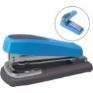 14 piezasPzas.2Caja con diez paquetes de 500 hojas blancas c/u tamaño carta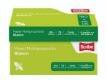 5 CajasCaja3Caja con 12 Plumas punto mediano tinta azul marca Bic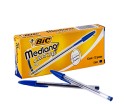 25 CajasCaja4Caja con 12 Plumas punto ultra fino 0.7 tinta azul marca Bic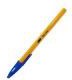 2 CajasCaja5Plumas punto fino, tinta azul de 0.7 , Paper Mate, INKJOY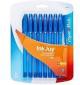 12 piezasPieza6Caja con 12 lápices del no. 2 con cuerpo hexagonal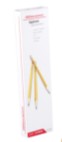 8 CajasCaja7Caja de grapas estándar que contenga de 400 a 500 grapas.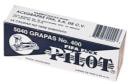 12 CajasCaja8Quita grapas o Desengrapador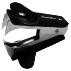 5 PiezasPzs9Caja de clips con 100 piezas del No. 1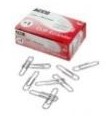 10 CajasCaja10Cinta Invisible de 18 x 33.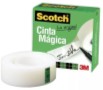 10 piezasPzas.11Cinta de empaque transparente 48 x 50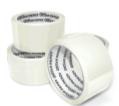 10 pzsPzas.12Cinta de canela 48 x 50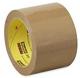 15 piezasPzs.13Cinta Transparente de Polipropileno 24 x 65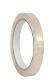 8 Piezas.Pzas.14Despachador para cinta 24 x 65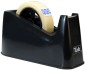 2 PiezasPzas.15Cinta tipo Masking Tape de uso General 24 x 50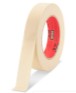 7 PiezasPzs.16Tijeras de 17 cm.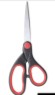 7 PiezasPzas.17Tabla para sujetar papeles tamaño Oficio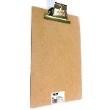 30 piezasPzas.18Tabla para sujetar papeles tamaño Carta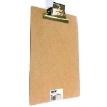 10 piezasPzas.19Archifuelle con pestañas e índice, de polipropileno expandible en color negro c/12 divisiones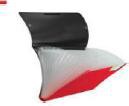 1 PiezaPzas.20Corrector de brocha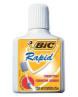 11 piezasPzas.21Cuaderno francés pasta dura de raya, 100 hojas.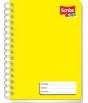 7 PiezasPzas.22Cuaderno francés pasta dura de cuadro chico, 100 hojas.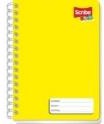 4 piezasPzas.23Paquete con 100 hojas opalina 225 gramos, tamaño carta, color blanco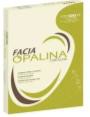 5 PaquetesPzas.24Marcador permanente de aceite color negro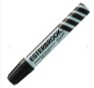 12 PiezasPzas.25Marcador permanente de aceite color azul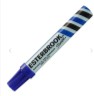 8 PiezasPzs.26Marcador permanente de aceite color rojo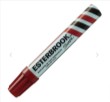 8 PiezasPzs27Paquete de 100 carpetas tamaño carta, color beige.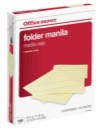 1 PaquetesPaquete28Paquete de 100 carpetas tamaño oficio, color beige.1 PaquetesPaquete29Paquete de 100 carpetas tamaño oficio, color azul cielo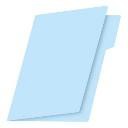 2 PaquetePaquete30Paquete de 100 carpetas tamaño oficio, color azul Rey.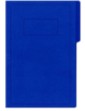 2 PaquetesPaquete31Paquete de 100 carpetas tamaño carta, color naranja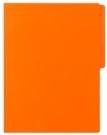 2 PaquetesPaquete32Regla de flexible de 30 cm.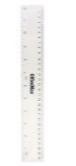 5 PiezasPzas.33Caja de Clip Mariposa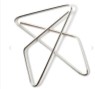 3 CajasCaja34Paquete Post-it block de notas chico de colores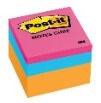 4 PaquetePaquete35Cuenta fácil de 14 gr.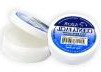 2 PiezasPzas.36Sobre de papel manila tamaño oficio paquete con 100 Pzas. 25 x 35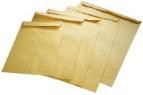 1 PaquetePaquete37Sobre de cobranza de papel manila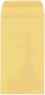 200 Pzs.Pzas.38Pintarrón mediano 90 x 150 Cm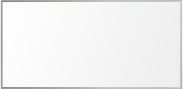 1 pza.Pzas.39Borrador blanco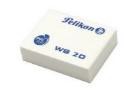 10 Pzas.Pzas.40Sacapuntas con doble agujeró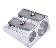 6 PiezaPza.41Portalápices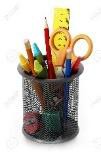 4 PiezasPzas.42Marcador permanente color azul punto fino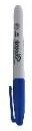 15 PiezasPzas.43Marcador permanente color negro punto fino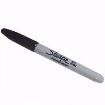 15 PiezasPzas.44Marca textos amarillo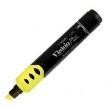 12 PiezasPzas.45Cutter Estándar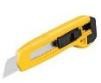 6 PiezasPzas.46Pistola de Silicon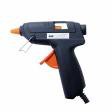 1 Piezas.Pza.47Barra de Silicon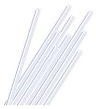 10 PiezasPzas.48Charola de acrílico tamaño oficio de 3 niveles, medida 23x39x25cm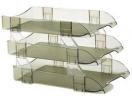 3 PiezasPzas.49Caja para archivo muerto de plástico tamaño oficio 56x38x26.5 cm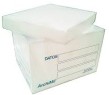 4 PiezasPzas.50Caja de 25 piezas de Colgantes tamaño Oficio para archivero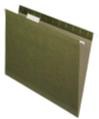 3 CajasCaja.51Recopiladores (Leffort) Tamaño Oficio de 2 anillos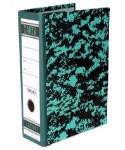 7 piezasPzas.52Recopilador tamaño Carta con 2 anillos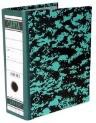 12 PiezasPzas.53Caja de Protectores de hoja transparente, tamaño carta de 100 piezas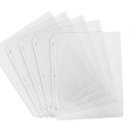 1 CajasCaja54Caja de Protectores de hoja transparente, tamaño oficio de 100 piezas2 cajasCaja55Resistol de Barra Grande de 40 gramos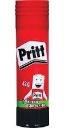 20 pzas.Pzas.56Guillotina Pegaso 21515, DC-20 para Cortes en tamaño Carta y Oficio.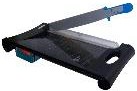 1 Pza.Pza.